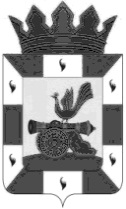 ПРОЕКТАДМИНИСТРАЦИЯ МУНИЦИПАЛЬНОГО ОБРАЗОВАНИЯ                     «СМОЛЕНСКИЙ РАЙОН» СМОЛЕНСКОЙ ОБЛАСТИП О С Т А Н О В Л Е Н И Е В соответствии со ст. 179 Бюджетного кодекса Российской Федерации, в целях повышения эффективности и рационального использования средств бюджета муниципального образования «Смоленский район» Смоленской области АДМИНИСТРАЦИЯ МУНИЦИПАЛЬНОГО ОБРАЗОВАНИЯ                        «СМОЛЕНСКИЙ РАЙОН» СМОЛЕНСКОЙ ОБЛАСТИ ПОСТАНОВЛЯЕТ:1. Внести в муниципальную программу «Патриотическое воспитание граждан муниципального образования «Смоленский район» Смоленской области на 2017-2019 годы», утвержденную Постановлением Администрации муниципального образования «Смоленский район» Смоленской области от 28.09.2016г № 1059, следующие изменения: 1.1. Приложение «План мероприятий по реализации муниципальной программы «Патриотическое воспитание граждан муниципального образования «Смоленский район» Смоленской области на 2017-2019 годы»  изложить в редакции согласно приложению.2. Контроль за исполнением настоящего постановления возложить на председателя комитета по образованию Администрации муниципального образования «Смоленский район» Смоленской области (И.В. Лонщакова).Глава муниципального образования«Смоленский район» Смоленской области                                О.Н. ПавлюченковаПриложениеМероприятия по реализации муниципальной программы «Патриотическое воспитание граждан муниципального образования «Смоленский район» Смоленской области на 2017-2019 годы»от ___________ № _____О внесении изменений в муниципальную программу «Патриотическое воспитание граждан муниципального образования «Смоленский район» Смоленской области на 2017-2019 годы», утвержденную Постановлением Администрации муниципального образования «Смоленский район» Смоленской области от 28.09.2016г № 1059№Название мероприятияСрок исполне-нияОтветственныеОбъём финансированияОбъём финансированияОбъём финансирования№Название мероприятияСрок исполне-нияОтветственные2017г2018г2019г1.Административные совещания по реализации Программы, по вопросам планирования работы и организации различных мероприятий.2017-2019гг.Администрация 2.Организация работы Координационного совета по патриотическому воспитанию граждан при Администрации муниципального образования «Смоленский район» Смоленской области.ЕжегодноАдминистрация3.Проведение семинаров для работников библиотек, клубных учреждений по вопросам организации патриотической работы.Ежеквар-тальноКомитет по культуре4.Привлечение родителей и учащихся к организации и проведению мероприятий по воспитанию чувства патриотизма в учащихся (родительские собрания, конференции, встречи, концерты и.т.д.)2017-2019гг.Комитет по образованию, комитет по культуре5.Организация дополнительного образования: патриотические кружки, спортивные секции, уроки этики, уроки мужества, история Российской армии.Ежегодно Комитет по образованию6.Формирование отрядов детских общественных организаций патриотической направленности на базе образовательных организаций («Юнармия», «Юные гагаринцы» и др.)ЕжегодноКомитет по образованию6.Совершенствование нормативно-правовой и организационно-методической базы по гражданско-патриотическому воспитанию учащихся.2017-2019гг.Администрация 7. Организация работы юнармейского штабаПостоянноАдминистрация, СП, общественные организации65501500060008.Оформление стендов, отражающих боевые и трудовые заслуги жителей района в годы войны (в образовательных организациях, сельских домах культуры, библиотеках).2017-2019гг.Комитет по образованию, комитет по культуре, СП9.Организация в школах, сельских домах культуры, районной библиотеке выступлений с лекциями и докладами о славных страницах истории нашей Родины, патриотическом подвиге нашего народа в годы Великой Отечественной войны.По знаме-нательным датамКомитет по культуре, комитет по образованию10Экскурсии в музеи, посещение мемориалов, памятников, обелисков боевой Славы в районе.2017-2019гг.Комитет по образованию, комитет по культуре500011000500011Организация и проведение встреч молодёжи, детских и молодёжных общественных организаций с ветеранами Великой Отечественной войны 1941-1945 г.г. и ветеранами боевых действий в Афганистане и Чечне.ЕжегодноКомитет по образованию, Совет ветеранов Смоленского района, ОВК, СП04000400012Организация мероприятий по профилактике экстремистской деятельности.Август-сентябрь, ежегодноКомитет по образованию, комитет по культуре, ОВД (по согласованию)03000300013Проведение массовых мероприятий, посвящённых Дню освобождения Смоленщины.Сентябрь, ежегодноАдминистрация, комитет по образованию, комитет по культуре00600014Организация и проведение массовых мероприятий, посвященных календарным и памятным датам: Дню защитника Отечества, Дню Героя Отечества, Дню Победы, Дню России, Дню Российского флага. ЕжегодноАдминистрация, комитет по образованию, комитет по культуре05000500015Проведение всероссийской акции «Свеча памяти», посвящённой дню начала Великой Отечественной войны.22 июня, ежегодноКомитет по образованию, комитет по культуре05000300016Проведение конкурсов среди обучающихся на лучший реферат, сочинение, рассказ, стихотворение, рисунок, плакат по патриотической тематике.2017-2019гг.Комитет по образованию, комитет по культуре748,650200017Отбор граждан, подлежащих призыву на военную службу, для направления их на подготовку по военно-учетной специальности.Ежеква-ртально ОВК, Администрация сельских поселений18Патриотическая акция «Мы- граждане России»ЕжегодноКомитет по образованию00200019Участие в окружных, областных обучающих семинарах, круглых столах по вопросам гражданско-патриотического воспитания молодежи.Ежеква-ртальноКомитет по образования, комитет по культуре20Проведение Слета общественных организаций ЕжегодноКомитет по образованию131507000500021Приобретение формы и атрибутики для районного юнармейского отрядаЕжегодноКомитет по образованию24551,350900022Размещение в СМИ информации о гражданско-патриотических районных мероприятиях.2017-2019гг.Администрация районаИтого по программе:500005000050000